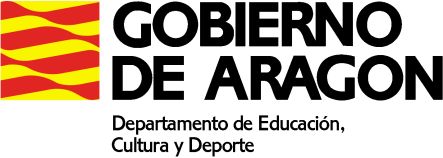 PLAN DE ACTIVIDADES DURANTE LA SUSPENSION DE LAS CLASES LECTIVAS PRESENCIALES (14 a 22 de abril de 2020)CURSO:  Acceso a Grado Medio MATERIA: Parte MatemáticaPROFESOR/A:  Ernesto Huici Campillos	MAIL del docente: ecasacanal@gmail.comACTIVIDADES SEMANA 4En el BOA del 10/02/2017, donde tenemos los contenidos que nos entran para el examen, nos indican un tercer bloque de contenidos que se refieren a: “Estadística, probabilidad y funciones”. En esta semana vamos a empezar a trabajar los contenidos de Estadística. Para ello vamos a trabajar con el libro de Moodle de Grado Medio en el tema 5: “Estadística. Funciones” Podemos ver los primeros apartados hasta los pictogramas. Es decir, Estadística, población y muestra, frecuencia absoluta y relativa y los distintos tipos de representación.También podemos encontrarlo en el libro de 4º ESPA  (Bloque IV, Matemáticas). Lo tenéis en el tema 5: Estadística  Pero solo nos interesa el apartado 1: “Hacer Estadística”.ACTIVIDADES SEMANA 5 Esta semana continuamos con el tema de Estadística. Terminamos de ver los puntos de: media, moda y mediana. Luego aparece un punto de ejercicios que podemos hacer. El  libro de 4º ESPA  utilizadlo solo si lo veis de ayuda, si consideráis que os complica más quedaos solo con lo visto en el de Grado Medio. En 4º lo tenemos en el tema 5 apartado 3 “parámetros estadísticos” 3.1 “Medidas de centralización”.Los conceptos de media, moda y mediana debemos tenerlos claros para el examen. Seguid atentas al correo, seguiré enviándoos ejercicios de los exámenes recientes relacionados con este tema.ACCESO A MATERIALES ON LINE DE DIFERENTES NIVELES Y MATERIASAcceder a la siguiente dirección: http://aula2.educa.aragon.es/moodle/Elegir una de las enseñanzas: Acceso a Grado MedioAcceso a Grado SuperiorCompetencias Clave de Nivel 2Competencias Clave de Nivel 3ESPADSeleccionar el botón: Entrar como invitadoUtilizar la contraseña adecuada a la enseñanza seleccionada: Competencias Clave N2: estuClaven2_15Competencias Clave N3: estuClaven3_15Acceso a Grado Medio: estuGM_15Acceso a Grado Superior: estuGS_15ESPAD: estuEspad_15www.casacanal.es 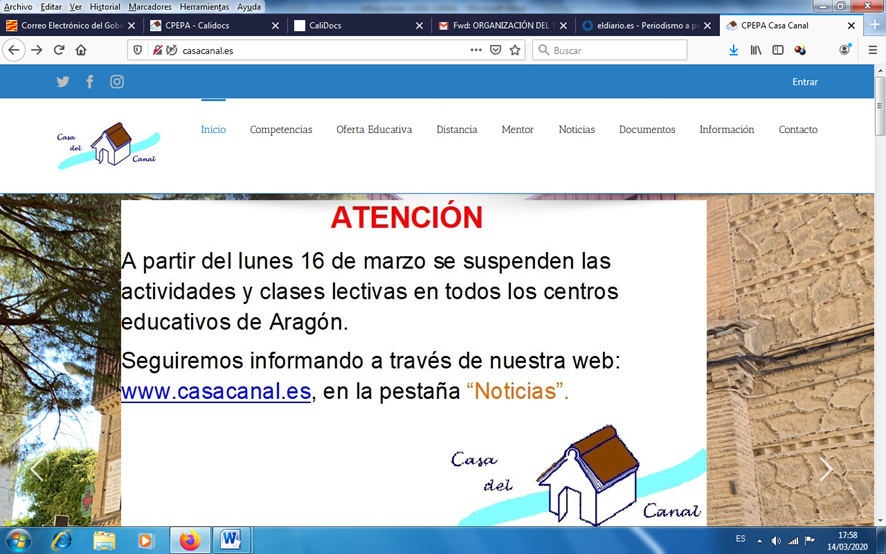 